 【英语翻译理论与实践】【English Translation Theory and Practice】一、基本信息课程代码：【2020517】 课程学分：【2】面向专业：【英语】课程性质：【院级必修课，专业核心课◎】开课院系：外国语学院英语系使用教材：教材：【《实战笔译 汉译英分册》，林超伦（英）编著，外语教学与研究出版社，2020.】参考书目：【《实用商务翻译教程》，梁雪松主编，北京大学出版社，2013.】【《商务英语翻译教程》，廖芸主编，对外经济贸易大学出版社，2016.】【《英汉汉英实用翻译教程》，徐晓梅/朱建新主编，东南大学出版社，2013.】【《翻译新概念-英汉互译实用教程》第六版，宋天锡编著，国防工业出版社，2015.】课程网站网址：https://elearning.gench.edu.cn:8443/webapps/blackboard/content/listContentEditable.jsp?content_id=_118830_1&course_id=_17069_1先修课程：【《基础英语1》2020057（6）；《基础英语2》2020058（6）；《基础英语3》2020059（6）；《基础英语4》2020060（6）；《笔译1》2020183 (2)】二、课程简介本课程是面向英语专业本科高年级学生开设的一门专业课程。《英语翻译理论与实践》旨在辅助动态国际英语环境下具有目的性的跨文化交际活动。当前的国际现状是，随着网络技术的发展，商务活动越来越重要，其交流形式也在不断更新，这意味着商务英语语篇类型也在不断增加，跨文化交际活动中所涉及的商务方面的翻译也越来越复杂。《英语翻译理论与实践》课程除了涉及到各种类型的翻译实践，还考虑到当前的国际现状，兼顾国商方向和教育方向毕业生的现实求职需要，是针对将要从事商务行业和教育行业的专业人才开设的技能性课程，这些技能需要经过专门训练才能掌握。课程将涉及语言知识、交际技能、专业知识和文化传播等核心内容。基于教学载体层面，课程思政建设自然地融入其中，对思政教育与专业课程加以合理融合，实施具体的教学练习及反思，可以更为有效、准确的以马克思主义的观点为基础，对教学中存在的各类现实问题加以有效分析，使教学可以更好地满足学生对翻译课程的现实需求。在本课程中主要学习较有难度的文本篇章翻译，还涉及部分正式文件、宣传材料、商业广告、技术材料等各类型文本的翻译。通过本课程的学习，培养学生具有正确的翻译观，培养学生熟练使用各种翻译技巧对语言进行翻译的技能，最终提高学生准确规范地翻译各类英语语篇的实际操作能力，以提高毕业生们将来在就业市场的竞争力。三、选课建议本课程是英语专业本科的专业模块课程，适合对本科三年级以上的学生开设；要求学生已顺利完成《基础英语1、2、3、4》册和《笔译》课程的学习任务，掌握10000字左右的英语词汇量，对英汉两种语言在词汇、语法、修辞上的知识有一定的了解，并能熟练掌握英汉基本语法句式等。四、课程与专业毕业要求的关联性备注：LO=learning outcomes（学习成果）五、课程目标/课程预期学习成果六、课程内容《英语翻译理论与实践》课程的总课时数为32，其中理论课时数为16，实践课时数为16。第1单元 实战笔译相关议题（理论课时数：1实践课时数:1）知道外来化与本土化翻译的差别综合运用笔译三种手法(直翻、编翻、创翻)分析笔译任务周期教学难点：掌握英文通过各种修饰手段所表达的潜在意义课程思政：笔译职业道德观念的灌输与讨论第2单元 实战笔译中如何提高英文翻译技巧（理论课时数：1实践课时数:1）理解并灵活运用英英翻译法理解并灵活运用反向翻译法理解并灵活运用主题翻译法教学难点：综合运用本单元涉及的3种常用译法课程思政：注重汉译英翻译中的政治立场，以“香港回归”的两种英译版本为例第3单元 先减后翻（理论课时数：1实践课时数:1）综合、运用减字对应的方法进行翻译分析重叠表达的翻译技巧分析句法不同、风格不同的翻译技巧教学难点：如何精准地进行减字对应并翻译课程思政：外来化与本土化的融合，把人文素质教育融入到日常的翻译实践中来第4单元 英语长句的译法（理论课时数：1实践课时数:1）理解、分析、运用拆离法理解、分析、运用改变顺序法理解、分析、运用插入法和重组法教学难点：综合、运用各种译法进行翻译实践课程思政：在政府工作报告等类型的翻译实践中引导学生树立正确的、科学的世界观、人生观第5单元 Quiz 1及解析（理论课时数：1实践课时数:1）评价测验内容分析得分、失分情况教学难点：综合测验情况提高翻译意识和技巧第6单元 先简后翻（理论课时数：1实践课时数:1）知道先简后翻的基本概念及其与先减后翻的区别理解、分析简化中文的基本步骤和技巧综合、运用各类技巧进行翻译实践教学难点：如何精准地简化中文并进行翻译课程思政：培养学生增进对不同文化的理解、树立求同存异的意识第7单元 四大手法1（理论课时数：1实践课时数:1）理解、分析分设主语的翻译技巧分析、运用转变谓语的翻译技巧分析、评价从句的处理教学难点：被动语态的处理课程思政：采用丰富的正式文件等翻译素材，在实践教学中带领学生了解我国的发展现状第8单元 四大手法2（理论课时数：1实践课时数:1）灵活分析、运用英语的时态分析、运用跨句逻辑的翻译技巧教学难点：时态不明和时态转变的处理课程思政：紧扣翻译教材，贯彻国家的大政方针，加强思想品德教育和道德观教育第9单元 商务广告翻译1（理论课时数：1实践课时数:1）知道、分析商务广告的目的和功能理解、分析商务广告的文体特点与翻译教学难点：运用商务广告翻译的基本策略进行广告中品牌名称的翻译课程思政：通过广告翻译练习，把学生和社会紧密地联系起来，引导学生的社会责任感和时代意识第10单元 商务广告翻译2（理论课时数：1实践课时数:1）继续分析商务广告的目的和功能并举证继续分析商务广告的文体特点与翻译并举证教学难点：运用商务广告翻译的基本策略进行广告中品牌名称的翻译课程思政：挖掘商务广告翻译素材，进行价值观、法治观教育，以“Nike”的不恰当广告为例第11单元 Quiz 2及解析（理论课时数：1实践课时数:1）评价测验内容分析得分、失分情况教学难点：综合测验情况提高翻译意识和技巧第12单元 商务函电翻译（理论课时数：1实践课时数:1）理解、分析商务函电的结构与特点理解、分析商务函电的写作原则和翻译原则评价商务函电的翻译技巧及实例解析教学难点：综合运用商务函电的常用表达进行翻译课程思政：在函电类型的翻译实践中注重法治观念的灌输，创造和谐的教学氛围第13单元 英译汉篇章翻译（理论课时数：1实践课时数:1）理解、运用本学期所学的翻译技巧进行篇章翻译分析、评价所做的翻译实践教学难点：综合运用翻译技巧进行英译汉长篇翻译课程思政：围绕教材，适当扩展，培养学生正确的人生观和道德情操第14单元 汉译英篇章翻译（理论课时数：1实践课时数:1）理解、运用本学期所学的翻译技巧进行篇章翻译分析、评价所做的翻译实践教学难点：综合运用翻译技巧进行汉译英长篇翻译课程思政：围绕旅游宣传材料的翻译，提高学生环保意识和强烈的社会责任感第15单元 Quiz 3及解析（理论课时数：1实践课时数:1）评价测验内容分析得分、失分情况教学难点：综合测验情况提高翻译意识和技巧第16单元 总复习（理论课时数：1实践课时数:1）课程思政：通过整个学期的思政教育与翻译实践的融合，培养学生具有服务企业、服务社会的意愿和技术能力，懂得感恩和回报七、课内实验名称及基本要求八、评价方式与成绩撰写人：     系主任审核签名：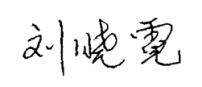 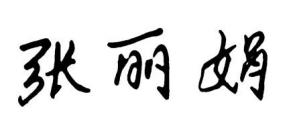 审核时间： 2021.09.01                      专业毕业要求关联LO11：理解他人的观点，尊重他人的价值观，能在不同场合用书面或口头形式进行有效沟通。LO21：学生能根据环境需要确定自己的学习目标，并主动地通过搜集信息、分析信息、讨论、实践、质疑、创造等方法来实现学习目标。LO31：掌握扎实的英语语言基础知识，培养扎实的语言基本功和听、说、读、写、译等语言应用能力。LO32：掌握英语语言学、文学等相关知识，具备文学欣赏与文本分析能力。LO33：了解中西文化差异和跨文化的理论知识，具备较强的跨文化沟通能力。LO34：掌握商务实践知识，具有较强的外贸实务操作能力。LO41：遵守纪律、守信守责；具有耐挫折、抗压力的能力。LO51：同群体保持良好的合作关系，做集体中的积极成员；善于从多个维度思考问题，利用自己的知识与实践来提出新设想。LO61：具备一定的信息素养，并能在工作中应用信息技术解决问题。LO71：愿意服务他人、服务企业、服务社会；为人热忱，富于爱心，懂得感恩（“感恩、回报、爱心”为我校校训内容之一）LO81：具有初步的第二外语表达沟通能力,有国际竞争与合作意识。序号课程预期学习成果课程目标（细化的预期学习成果）教与学方式评价方式1LO212能搜集、获取达到目标所需要的学习资源，实施学习计划、反思学习计划、持续改进，达到学习目标。讲授、讨论、自学课堂展示2LO31掌握较为扎实的语言基本功和读、写、译等语言应用能力。讲授、讨论、指导翻译小测验3LO34掌握基本的商务实践知识，具有一定的商务文体翻译能力。讲授、讨论、指导课堂小测验4LO713奉献社会：具有服务企业、服务社会的意愿和行为能力。指导、讨论、自学个人项目报告序号实验名称主要内容实验时数实验类型备注1英译汉篇章翻译实践运用相关翻译理论和技巧进行翻译实践6综合型2汉译英篇章翻译实践运用相关翻译理论和技巧进行翻译实践6综合型3商务英语翻译实践运用相关翻译理论和技巧进行翻译实践4综合型总评构成（1+X）评价方式占比1期终闭卷考55%X1翻译小测验15%X2课堂小测验15%X3个人项目报告15%